ÖZGEÇMİŞ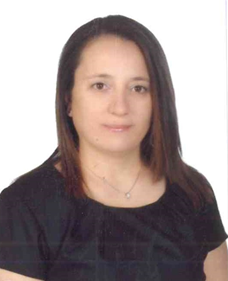 1.      Adı Soyadı		:Aynur KOYUNCU2.      Doğum Tarihi		:11.02.19723.      Unvanı			:Hemşire4.     İletişim Bilgileri	:Giresun Cad. Güneş Apt. 45/11 Etlik /ANKARA Tel: 03123250069 / Gsm: 05398555092Gülhane Eğitim ve Araştırma Hastanesi Kalp Damar Cerrahisi Etlik / ANKARA (EMEKLİ)							ÖĞRENİM DURUMUYüksek Lisans Tez konusu:Açık Kalp Cerrahisi Uygulanan Hastalarda Perioperatif Dönemde Besin Tüketimi ve Besin Tüketimini Etkileyen Durumların BelirlenmesiDoktora Tez Konusu:Koroner Arter Baypas Greft Cerrahisi Sonrası Uyanma Sürecinde Yoğun Bakımda Aile Varlığının Cerrahi Stres Yanıta Etkisinin İncelenmesi5.      Akademik Unvanlar: Yardımcı Doçentlik Tarihi	: -	Doçentlik Tarihi		: -			Profesörlük Tarihi		: -6.     Yönetilen Yüksek Lisans ve Doktora Tezleri 6.1.  Yüksek Lisans Tezleri     :-6.2.  Doktora Tezleri :-		7.     Yayınlar 7.1.  Uluslararası hakemli dergilerde yayınlanan makaleler (SCI & SSCI & Arts and Humanities) 7.1.1. KOYUNCU, A.,YAVA, A., ETİ ASLAN, F. Determination of food intake and the factors affecting food intake in perioperative period  in patients who undergo open heart surgery. Turkish Journal of Thoracic and Cardiovascular Surgery.2018;26(2):214-222. 7.1.2. KOYUNCU, A.,ETİ ASLAN, F., YAVA, A., ÇINAR D., OLGUN, N.Expectations on visitation of relatives of patients who are  in terminal phase and being treated in cardiovascular surgery intensive care unit. Turkish Journal of Thoracic and Cardiovascular Surgery.2016;24(1):68-757.1.3. KOYUNCU, A.,ETİ ASLAN, F., USLU, Y.,DEMİRKILIÇ, U.: Problems, nurse face within the intesive care units illustrated by four case reports. Anadolu Kardiyoloji Dergisi. 2013,Nov25 doi 10.5152 akd.2013.5035. 7.1.4.YAVA, A., KOYUNCU, A., TOSUN, N., KILIÇ, S.: Effectiveness of local cold application on skin burns and pain after transthoracic cardioversion. Emergency Medicine Journal, 2012;29:7 544-549.7.1.5.KOYUNCU, A., YAVA, A., KÜRKLÜOĞLU, M., GÜLER, DEMIRKILIÇ, U.: Weaning from mechanical ventilation and nursing. Turkish Journal of Thoracic and Cardiovascular Surgery, 2011;19(4):671-681.7.2. Uluslararası diğer hakemli dergilerde yayınlanan makaleler7.2.1. KOYUNCU, A., YAVA, A., KÜRKLÜOĞLU, M., ÇİÇEK, H.,GÜLER, A., DEMİRKILIÇ, U.:Determination of the herbal products used by patients with ischemic heart disease prior to surgery. İnternational Journal of Caring Science 2014;7(1)66-74.7.3. Uluslararası bilimsel toplantılarda sunulan ve bildiri kitabında (Proceedings) basılan bildiriler 7.3.1. KOYUNCU, A. Aile Merkezli Bakım; Yoğun Bakımda Aile Varlığı. Davetli Konuşmacı. International Nursing Care and Research Congress (INCARE 2019) 1-3 Kasım 2019 Hasan Kalyoncu Üniversitesi Kongre Kültür Merkezi Gaziantep.7.3.2. YARDIMCI, İ., KOYUNCU, A., YAVA, A. Determining the Methods Preferred by Surgical Nurses for Hand Hygiene during Care Practices and the Related Obstacles. Oral Presantation. International Nursing Care and Research Congress (INCARE 2019) 1-3 Kasım 2019 Hasan Kalyoncu Üniversitesi Kongre Kültür Merkezi Gaziantep.7.3.3. GÜNGÖR, S., KOYUNCU, A., YAVA, A. Investigation of Knowledge and Attitudes of Inadvertent Perioperative Hypothermia of Nurses Working in Surgical Clinics Oral Presantation. International Nursing Care and Research Congress (INCARE 2019) 1-3 Kasım 2019 Hasan Kalyoncu Üniversitesi Kongre Kültür Merkezi Gaziantep.7.3.4. KOYUNCU, A., YAVA, A. Effect of Family Presence on Surgical Stress Response after Bypass Surgery. Oral Presantation 3. Uluslararası 11. Ulusal Türk Cerrahi ve Ameliyathane Hemşireliği Kongresi. 3-6 Ekim 2019 Ilıca Otel Çeşme İzmir.7.3.5. KOYUNCU, A., YAVA, A., ETİ, ASLAN, F. Determination of Food Intake and the Factors Affecting Food Intake of Patients with Open Heart Surgery in Perioperative Period. Oral Presantation 8th EfCCNa Congress 13-16 February 2019. Ljubljana, Slovenia. (Programme & Abstract Book). 7.3.6. ÇINAR, D., YAVA, A., KARDAŞKİN Ö., KOYUNCU, A., OLGUN, N.:Üniversite öğrencilerinin organ bağışına yönelik tutumları ve kültürel bakışlarının incelenmesi. Sözel Bildiri. 1. Uluslararası 4. Ulusal Kültürlerarası Hemşirelik Kongresi.21-24.Ekim.2017.Urfa.7.3.7. KOYUNCU, A., ETİ ASLAN, F., YAVA, A., ÇINAR, D., OLGUN, N.: Kalp damar cerrahisi yoğun bakımda tedavi gören hastaların hasta ziyaretinden beklentileri. Sözel Bildiri. 10th İnternatıonal Congress of World Federation of Critical Care Nurses& 6th NationalCritical Care Nursing Congress. 12-15 November 2014( Programme & Abstract Book).7.3.8. ÇINAR, D., YAVA, A., OLGUN, N., KOYUNCU, A., ETİ ASLAN F. The Use Of Herbal Products And Food Supplements İn Type 2 Diabetes Patients. Foundation of European Nurses in Diabets 21st Annual Conferance 9-10 Sept 2016. Munich Germany.7.3.9. ÇINAR, D., OLGUN, N., KOYUNCU, A., ETİ ASLAN, F.: Yoğun bakım ünitesi hemşirelerinin hasta yakınlarını bilgilendirmede yaşadıkları deneyimler: Niteliksel bir çalışma. Sözel Bildiri. 10th İnternatıonal Congress of World Federation of Critical Care Nurses& 6th NationalCritical Care Nursing Congress. 12-15 November 2014( Programme & Abstract Book).7.3.10. KOYUNCU, A., YAVA, A., ETİ ASLAN, F.: Kan transfüzyonun tarihçesi. Poster Bildiri. 10th İnternatıonal Congress of World Federation of Critical Care Nurses& 6th NationalCritical Care Nursing Congress. 12-15 November 2014( Programme & Abstract Book).7.3.11. KOYUNCU, A., ETİ ASLAN, F., YAVA, A.: Lateks Allerjisi Artıyor mu? İki kontakt dermatit olgusu. Poster Bildiri. 10th İnternatıonal Congress of World Federation of Critical Care Nurses& 6th NationalCritical Care Nursing Congress. 12-15 November 2014( Programme & Abstract Book).7.3.12. KOYUNCU, A., YAVA, A., ETİ ASLAN, F.: Yoğun bakımda yeni bir monitorizasyon yöntemi: serebral oksimetre. Poster Bildiri. 10th İnternatıonal Congress of World Federation of Critical Care Nurses& 6th NationalCritical Care Nursing Congress. 12-15 November 2014( Programme & Abstract Book).7.3.13. KOYUNCU, A., YAVA, A., ETİ ASLAN,  F.: Yoğun  bakımda deliryum yönetimi. Poster Bildiri. 10th İnternatıonal Congress of World Federation of Critical Care Nurses& 6th NationalCritical Care Nursing Congress. 12-15 November 2014( Programme & Abstract Book).7.3.14. KOYUNCU, A., YAVA, A., ETİ ASLAN, F.: Kardiyak cerrahi uygulanan hastaların uyanma sürecinde iletişim gereksinimleri. Sözel Bildiri. 13. Uluslararası katılımlı Türk Kalp Damar Cerrahisi Derneği Kongresi. Titanik Deluxe Belek Antalya. 30 Ekim- 2 Kasım 2014. (Özet: Türk Göğüs Kalp Damar Cerrahisi Dergisi. Cilt 22. Ekim.2014)7.3.15. YAVA, A.,KOYUNCU, A.: Kalp damar cerrahisi yoğun bakım ünitesinde tedavi gören hastaların yakınlarının gereksinimlerinin belirlenmesi. Sözel Bildiri. 13. Uluslararası katılımlı Türk Kalp Damar Cerrahisi Derneği Kongresi. Titanik Deluxe Belek Antalya. 30 Ekim- 2 Kasım 2014. (Özet: Türk Göğüs Kalp Damar Cerrahisi Dergisi. Cilt 22. Ekim.2014)7.3.16. KOYUNCU, A.,ETİ ASLAN, F., YALIN, H.:Kalp damar cerrahisi hemşireliğinde eleştirel düşünme ve kanıt temelli bakım. Poster Bildiri. 13. Uluslararası katılımlı Türk Kalp Damar Cerrahisi Derneği Kongresi. Titanik Deluxe Belek Antalya. 30 Ekim- 2 Kasım 2014. (Özet: Türk Göğüs Kalp Damar Cerrahisi Dergisi. Cilt 22. Ekim.2014)7.3.17. KOYUNCU, A., ETİ ASLAN, F., KARABACAK, Ü.: Oksijen saturasyonunu belirlemede puls oksimetre mi? Kangazı mı? Poster Bildiri. 13. Uluslararası katılımlı Türk Kalp Damar Cerrahisi Derneği Kongresi. Titanik Deluxe Belek Antalya. 30 Ekim- 2 Kasım 2014. (Özet: Türk Göğüs Kalp Damar Cerrahisi Dergisi. Cilt 22. Ekim.2014)7.3.18. KOYUNCU, A., YAVA, A., ETİ ASLAN, F.:  Kalp cerrahisi sonrasında uyku kalitesini arttırmada ilaç dışı yöntemler. Poster Bildiri. 13. Uluslararası katılımlı Türk Kalp Damar Cerrahisi Derneği Kongresi. Titanik Deluxe Belek Antalya. 30 Ekim- 2 Kasım 2014. (Özet: Türk Göğüs Kalp Damar Cerrahisi Dergisi. Cilt 22. Ekim.2014)7.3.19. KOYUNCU, A.,  ETİ ASLAN, F., YAVA, A.: Kalp cerrahisi uygulanan hastalarda beslenme ve iyileşme. Poster Bildiri. 13. Uluslararası katılımlı Türk Kalp Damar Cerrahisi Derneği Kongresi. Titanik Deluxe Belek Antalya. 30 Ekim- 2 Kasım 2014. (Özet: Türk Göğüs Kalp Damar Cerrahisi Dergisi. Cilt 22. Ekim.2014)7.3.20. KOYUNCU, A., YAVA, A.,  ETİ ASLAN,  F .: Kardiyak arrest önceden belirlenebilir mi? Poster Bildiri. 13. Uluslararası katılımlı Türk Kalp Damar Cerrahisi Derneği Kongresi. Titanik Deluxe Belek Antalya. 30 Ekim- 2 Kasım 2014. (Özet: Türk Göğüs Kalp Damar Cerrahisi Dergisi. Cilt 22. Ekim.2014)7.3.21. KOYUNCU, A.,ETİ ASLAN, F.,KARABACAK, Ü.,DEMİRKILIÇ, U.: Practices, wich speed up the healing process in the intensive care and nursing. 22nd  Annual Meeting of Asian Society for Cardiovascular and thoracıc surgery. Oral Presantation, ATTS- ASCVTS, Postgraduate/Congenital/Thoracıc. Istanbul/ Turkey. ASCVTS Abstract book.  03-06- Aprıl 2014.7.3.22. KOYUNCU; A., ETİ ASLAN, F., USLU, Y., DEMİRKILIÇ, U. :Problems, Nurses Face with in the Intensive Care Units by four Case Reports. Poster Presantation, ATTS- ASCVTS, Postgraduate/ Congenital/Thoracıc. Istanbul/ Turkey. ASCVTS Abstract book, 03-06- Aprıl 2014.7.3.23. KOYUNCU, A., ETİ ASLAN, F.: The efect of training caregivers for the patients, who had coronary artery bypass surgery and telephone counseling, on controlling the health problems after being discharged in Turkey. Poster Presantation, ATTS- ASCVTS, Postgraduate/ Congenital/Thoracıc. Istanbul/ Turkey. ASCVTS Abstract book, 03-06- Aprıl 2014.7.3.24. YAVA , A.,KOYUNCU,   A., PUSAT, N., YILDIRIM, V., DEMİRKILIÇ, U.: Invasive and Noninvasive Procedures Performed in the Cardiac Surgical Intensive Care and Posoperative Pain. Poster Presantation, ATTS- ASCVTS, Postgraduate/ Congenital/Thoracıc. Istanbul/ Turkey. ASCVTS Abstract book, 03-06- Aprıl 2014.7.3.25. KOYUNCU, A., YAVA, A., DEMİRKILIÇ, U.: The  Knowledge And Attıtudes of nurses on Phlebitis in a Training and Reserch Hospital Poster Presentation, ESICM 24rd Annual Congress, Lizbon, 13-17 October 2012. Abstract in Intensive Care Medicine 7.3.26. KOYUNCU, A., YAVA, A.: Kalp Damar Cerrahisi Hemşire Eğitiminde Similatör Kullanımı. Davetli konuşmacı Oral Presentation, 7th İnternational Congressof Update in Cardiology and Cardiovascular Surgery inassociation with “TCT Mediterranean” which was held in Antalya, Turkey, on March 24-27,20117.3.27. KÜRKLÜOĞLU, M.,KOYUNCU, A., YAVA, A., CİNGÖZ, F., ARSLAN, M.:Congenital Heart Surgery in Adults; Instıtutıonal Experience on Surgıcal Technıques and Mortality. Poster Presentation, 3rdScıentıfıc Meetıng of The World Socıety For Pediatric and Congenital Heart Surgery, İstanbul, Turkey June23-26, 2011. 7.3.28. KOYUNCU, A., YAVA, A.,KÜRKLÜOĞLU, M., ÇİÇEK, H., DEMİRKILIÇ, U.:The Usage of Herbal Remedies Before Surgery in Patients with Cardiovascular Diseases. Poster Presentation, ESICM 23rd Annual Congress, Barcelona, 9-13 October 2010 (Abstract in Intensive Care Medicine vol; 36 suppl. 2, September 2010)7.3.29.YAVA, A.,KOYUNCU, A., KÜRKLÜOĞLU, M., KOYUNCU, F.: Sleep Quality after Cardiac Surgery in the Intensive Care Unit. Poster Presentation, ESICM 23rd Annual Congress, Barcelona, 9-13 October 2010 (Abstract in Intensive Care Medicine vol; 36 suppl. 2, September 2010)7.3.30. KOYUNCU, A.: Mekanik Ventilatörde alarmlar ve grişimler. Davetli konuşmacı.Oral Presentation, 59th The European Society for Cardio-Vascular Surgery International Congress,(ESCVS), İzmir, Turkey,15-18 April 20107.3.31. YAVA, A., KOYUNCU, A., KOYUNCU, F.: The Role of the Preoperative Anxiety on Delirium After Open Heart Surgery, Oral Presentation, 10th Congress of the World Federation of Societies of Intensive and Critical Care Medicine, 6th Annual Congress of the World Federation of Critical Care Nurses, Florence-Italy, 28 August-1 September 2009.7.3.32. YAVA, A., KOYUNCU, A., TOSUN, N.: Knowledge and Attitudes of Cardiology and Cardiovascular Surgrey Nurses About Pain Management, Oral Presentation, 10th Congress of the World Federation of Societies of Intensive and Critical Care Medicine, 6th Annual Congress of the World Federation of Critical Care Nurses, Florence-Italy, 28 August-1 September 2009.7.3.33. YAVA, A., KOYUNCU, A., ATILGAN, K., ÖZ, B., CİNGÖZ, F., The Role of The Preoperative Anxıety on Delirıum After Open Heart Surgery, Oral Presentation, 58th The European Society for Cardio-Vascular Surgery International Congress, Warsaw, Poland, April 30- May 2, 2009.7.3.34. YAVA, A., KOYUNCU, A., TOSUN, N.: Knowledge and Attitudes of Cardiology and Cardiovascular Surgrey Nurses About Pain Management, Poster Presentation, 58th The European Society for Cardio-Vascular Surgery International Congress, Warsaw, Poland, April 30- May 2, 2009.7.3.35. KOYUNCU, A., YAVA, A., OZ, B., CİNGOZ, F.: A Planned and Organized Nursing Care Decreases Morbid Complication and may Save the Patient Life, Poster Presentation, 58th The European Society for Cardio-Vascular Surgery International Congress, Warsaw, Poland, April 30- May 2, 2009.7.3.36. YAVA, A., KOYUNCU, A., GULER, A., CİNGOZ, F., OZ, B.: Postoperative Pain and Patients Requirements for Pain Management after Cardiac Surgery: A Qualitative Study, Poster Presentation, 58th The European Society for Cardio-Vascular Surgery International Congress, Warsaw, Poland, April 30- May 2, 2009.7.3.37. YAVA, A., KOYUNCU, A.: Communication Experiences with Intubated Patients in ICU, Oral Presentation, 2ndEfCCNa Congress, Amsterdam, The Netherlands, 10-12 November 2005.7.4. Yazılan uluslararası kitaplar veya kitaplarda bölümler7.4.1.YAVA, A., KOYUNCU, A.: Kalp ve Dolaşım Sistemi Dolaşım Sistemi Değerlendirilmesi ve Klinik Karar Verme, Sağlığın Değerlendirilmesi ve Klinik Karar Verme Kitabı, Editör: Prof. Dr. Fatma Eti Aslan, Akademisyen Tıp Kitapevi.Ankara.2017.7.4.2. YAVA, A.,KOYUNCU, A: Zor Hasta Yönetimi. Yoğun Bakım Seçilmiş Semptom ve Bulguların Yönetimi. Akademisyen Tıp Kitapevi. Ankara.2016.7.4.3.YAVA, A &KOYUNCU, A.:Yoğun Bakımda Parenteral İlaç Uygulama Rehberi . Nobel Kitabevi. Adana, Şubat. 2014.7.4.4. KOYUNCU, A., YAVA, A.: Acil Serviste İlaç uygulamaları, Erişkinlerde Acil Bakım Kitabı, Editörler; Prof.Dr. Fatma Eti Aslan, Prof. Dr. Nermin Olgun, Akademisyen Kitabevi, İstanbul, Eylül 2014.7.4.5.YAVA, A.,KOYUNCU, A.:Kritik Bakım, Erişkinlerde Acil Bakım Kitabı, Editörler; Prof.Dr. Fatma Eti Aslan, Prof. Dr. Nermin Olgun, Akademisyen Kitabevi, İstanbul, Eylül 2014.	7.5.  Ulusal hakemli dergilerde yayınlanan makaleler 7.5.1. ETİ ASLAN, F., KOYUNCU,A.: Kalp Cerrahisi Ağrı Yönetiminde Masaj Tedavisi: Sistematik Derleme.Türkiye Klinikleri J.Surg Nurs.Special Topics.2015:1(3):59-70. 7.5.2. KOYUNCU, A., ETİ, ASLAN, F., YAVA, A. Az Bilinen Lateks İçerikli Ürünlerle Temas: İki Kontakt Dermatit Olgusu.2015;6(4):229-232.7.5.3.KOYUNCU, A,. ETİ, ASLAN, F,:Sağlık bakımında görünmeyen tehlike: Plastik ürünler ve etkileri. Anadolu Hemşirelik ve Sağlık Bilimleri Dergisi.2014;17(2):117-124. 7.5.4. KOYUNCU, A., ETİ ASLAN, F., KARABACAK, Ü., DEMİRKILIÇ.: Nursing and Practices That Speed up Healing in Heart Surgery. GKDA Dergisi.2015; 21(1):42-50.7.5.5.YAVA, A,.KOYUNCU, A., DEMİRKILIÇ, U.: Kardiyoloji ve Kardiyovasküler Cerrahi Hemşireliği Eğitiminde Simülatör Kullanımı. Türkiye Klinikleri Cardiovascular Sciences. 2013;25(3):149-157.7.5.6.YAVA, A.,KOYUNCU, A.,PUSAT, N., YILDIRIM V., DEMİRKILIÇ, U.:Kardiyak Cerrahi Yoğun  Bakımda Uygulanan İnvaziv ve Noninvaziv Grişimler ve Postoperatif Ağrı. Göğüs Kalp Damar Anestezi ve Yoğun Bakım Derneği Dergisi.2013;19(4):184-190.7.5.7. KOYUNCU, A.,YAVA, A., DEMİRKILIÇ, U.:Bir Eğitim ve Araştırma Hastanesinde Çalışan Hemşirelerin Flebit Konusundaki Bilgi ve Tutumları. Ulusal Vasküler Cerrahi Derneği Damar Cerrahisi Dergisi.2013; 22(2):217-224.7.5.8. KOYUNCU, A.,YAVA, A., GÜLER, A., KÜRKLÜOĞLU M., CİNGÖZ, F., DEMİRKILIÇ U.: İnhale Nitrik Oksit Tedavisi Uygulanan hastanın hemşirelik bakımı: Olgu Sunumu. Anotol J Clin İnvestig.2013; 7(1):55-58.7.5.9. KOYUNCU, A., YAVA, A.,CİNGÖZ, F., YILDIRIM, V., KURALAY, E.: Akciğer Atelektazisinin Giderilmesinde Bağımsız Akciğer Ventilasyonu: Olgu Sunumu, Anatol J Clin Investig, 2(4):183-186, 2008.7.5.10. YAVA, A., ÇİÇEK, H., TOSUN, N., YANMIŞ, N., KOYUNCU, A., GÜLER, A., AKBAYRAK, N.: Kardiyoloji Ve Kalp Damar Cerrahisi Hemşirelerinin Araştırma Sonuçlarını Kullanmalarını Etkileyen Faktörler. Anatol J Clin Investig, 2(4): 160–166, 2008.7.5.11.YAVA, A., KOYUNCU, A.:Entübe Hastalar ile İletişim Deneyimlerimiz: Olgu Sunumları, Gülhane Tıp Dergisi.2006; 48: 175-179.7.6.  Ulusal bilimsel toplantılarda sunulan ve bildiri kitabında basılan bildiriler 7.6.1. KOYUNCU, A.:Yoğun Bakımda Sıvı Yönetiminde Güncel Kanıtlar. Davetli Konuşmacı. Dahili ve Cerrahi Yoğun Bakım Hemşireliği Kongresi.5-7 Nisan 2018.Grand Otel Gaziantep.7.6.2. KOYUNCU, A.:X Kuşağı Hemşireliği ve Hemşirelik Algısı. Davetli Konuşmacı. 16. Ulusal Hemşirelik Öğrencileri Kongresi 26-28 Nisan 2017. Bahçeşehir Üniversitesi Güney Kampüsü. İstanbul.7.6.3. KOYUNCU, A.;  Kardiyopulmoner Resüstasyondaki Son Gelişmeler Temel Yaşam Desteği, İleri Yaşam Desteği. Davetli Konuşmacı. 2.Dahili ve Cerrahi Yoğun Bakım Hemşireliği Kongresi 19-22 Mayıs 2016. Çeşme Ilıca Otel. İzmir.7.6.4. KOYUNCU, A.,YAVA A., ETİ ASLAN, F. Kalp Damar Cerrahisi Yoğun Bakım Ünitesinde Entübe Hastaların İletişim Gereksinimleri. Sözel Bildiri. 9.Ulusal Türk Cerrahi ve Ameliyathane Hemşireliği Kongresi. Sözel Sunum. Sarıgerme. Hilton Otel, Muğla.12-15 Kasım 2015, Muğla.7.6.5. KOYUNCU, A., ETİ ASLAN  F., YAVA, A., KARABACAK, Ü., DEMİRKILIÇ, U.: Kardiyak Cerrahide Hipotermi mi? Poster Bildiri. Minimal İnvaziv Cerrahi ve Robotik Kalp Damar Cerrahisi Sempozyumu. 10-11 Mayıs 2014, İstanbul.7.6.6. KOYUNCU, A.,YAVA, A., KARABACAK, Ü., ETİ ASLAN, F., DEMİRKILIÇ, U.: Yoğun bakımda hasta konforunun arttırılmasında ilaç dışı yöntemler. Poster Bildiri. Minimal İnvaziv Cerrahi ve Robotik Kalp Damar Cerrahisi Sempozyumu. 10-11 Mayıs 2014, İstanbul.7.6.7. KOYUNCU, A., KARABACAK, Ü., ETİ ASLAN, F., YAVA, A., DEMİRKILIÇ, U., Kardiyak cerrahi yoğun bakım ünitesinde kalma süresini tahmin etmede kullanılan skorlama sistemleri. Poster Bildiri. Minimal İnvaziv Cerrahi ve Robotik Kalp Damar Cerrahisi Sempozyumu. 10-11 Mayıs 2014, İstanbul.7.6.8. KOYUNCU, A., ETİ ASLAN F., KARABACAK Ü.:Yoğun bakımda bir ilaç uygulama bir ilaç uygulama hatası bildirimi. Sözel Bildiri 1. Dahili ve Cerrahi Yoğu Bakım Hemşireliği Kongresi 10-13 Nisan 2014, Kongre kitabı, Gaziantep.7.6.9. KOYUNCU, A., Periferik  İntravenöz Kateter Enfeksiyonlarının Önlemeye Yönelik Kanıtlar ve Uygulama Önerileri. Davetli Konuşmacı 1. Dâhili ve Cerrahi Yoğu Bakım Hemşireliği Kongresi 10-13 Nisan 2014,Kongre Kitabı, Gaziantep.7.6.10. KOYUNCU, A., ETİ ASLAN, F.: Koroner arter  bypass cerrahisi uygulanan hastalarda bir evde bakım stratejisi; bakım vericilerin bilgi düzeyinin taburculuk sonrası sağlık problemlerinin çözülme hızına etkisi. Sözel Bildiri 1. Dâhili ve Cerrahi Yoğu Bakım Hemşireliği Kongresi 10-13 Nisan 2014,Kongre Kitabı, Gaziantep.7.6.11. KOYUNCU, A., YAVA, A.: Periferik intravenöz kateter enfeksiyonlarını önlemeye yönelik kanıtlar ve uygulama önerileri. Davetli Konuşmacı 1. Dâhili ve Cerrahi Yoğu Bakım Hemşireliği Kongresi 10-13 Nisan 2014, Kongre Kitabı, Gaziantep.7.6.12. KOYUNCU, A., YAVA, A., DEMİRKILIÇ.: Bir Eğitim ve Araştırma Hastanesinde Çalışan Hemşirelerin Flebit Konusundaki Bilgi ve Tutumları. Sözel Bildiri Türk Kalp Damar Cerrahisi Derneği 12.Ulusal Kongresi 8-11 Kasım 2012, TGKDC Dergisi özel sayısı, Antalya.7.6.13. KOYUNCU, A.: Kan Transfüzyonu Yönetimi ve Hasta Güvenliği Türk Kalp Damar Cerrahisi Derneği 12.Ulusal Kongresi. Davetli Konuşmacı 8-11 Kasım 2012, TGKDC Dergisi özel sayısı, Antalya.7.6.14. KOYUNCU, A.: Mekanik Ventilasyonda Temel Kavramlar. Türk Kalp Damar Cerrahisi Derneği 12.Ulusal Kongresi. Mekanik Ventilasyon Kursu. Davetli Konuşmacı 8-11 Kasım 2012, TGKDC Dergisi özel sayısı, Antalya.7.6.15. KOYUNCU, A.: Mekanik Ventilasyonda Alarmlar. Türk Kalp Damar Cerrahisi Derneği 12.Ulusal Kongresi. Mekanik Ventilasyon Kursu. Davetli Konuşmacı 8-11 Kasım 2012,Antalya.7.6.16. KOYUNCU, A., YAVA, A., DEMİRKILIÇ, U.: İskemik Kalp  Hastalığı Tanısı Konulmuş Hastaların Kullandıkları Bitkisel Ürünlerin Belirlenmesi Sözel Bildiri, 5. TSK Ulusal/Uluslararası Katılımlı hemşirelik kongresi 3-5  Kasım.2010.Ankara.7.6.17. KOYUNCU, A., YAVA., A.: Açık kalp Cerrahisi geçiren hastalarda pozisyona bağlı boyun ağrısını gidermede boyun yastığı etkili mi? Sözel Bildiri, 17. Ulusal Cerrahi Kongresi, 26-29 Mayıs 2010, Ankara.   7.6.18. YAVA, A., KOYUNCU, A.: Cerrahi Yoğun Bakım Ünitelerine Önemli Bir Sorun Olarak Deliryum: Tanımlama ve Hemşirelik Yaklaşımları. Sözel Bildiri, 17. Ulusal Cerrahi Kongresi, 26-29 Mayıs 2010, Ankara.7.6.19. KOYUNCU, A., YAVA, A., GÜLER, A., ATILGAN, K., CINGÖZ, F., DEMİRKILIÇ, U.: Sağ Kalp yetmezliğinde Nitrik Oksit Gazı kullanımının Etkisi ve Hemşirelik Bakımı Vaka sunumu, Poster Bildiri, 17. Ulusal Cerrahi Kongresi, 26-29 Mayıs 2010, Ankara.7.6.20. YAVA, A., KOYUNCU, A., ÜNVER, V., APAK, D., DİZER, B.:Kalp Damar Cerrahisi yoğun Bakım Hemşirelerinin Deliryumu Tanımlama ve Deliryumdaki hastaya yönelik bakımlarını Değerlendirmeleri, Sözel Bildiri, 17. Ulusal Cerrahi Kongresi, 26-29 Mayıs 2010, Ankara.7.6.21. KOYUNCU, A.:Kosovada Kültürel ve Mesleki Deneyimlerim, Olağan Üstü Koşullarda Hemşirelik, Panel bildirisi, Davetli Konuşmacı, 4. Ulusal TSK Hemşirelik Kongresi.2-3 Kasım 2009.İzmir.7.6.22. KOYUNCU, A., YAVA., A.: Açık kalp Cerrahisi geçiren hastalarda pozisyona bağlı boyun ağrısını gidermede boyun yastığı etkili mi? Sözel Bildiri, 4. Ulusal TSK Hemşirelik Kongresi.2-3 Kasım 2009.İzmir.7.6.23. YAVA, A., KOYUNCU, A., BUYRUK, P., KALELİOĞLU, N., HATİPOĞLU, S., DEMİRKILIÇ, U., TATAR, H.: Derin Ven Trombozunun Tedavisinde Islak Sıcak Pansuman ile Eau de Gaulard Uygulamasının Etkinliğinin Karşılaştırılması, Sözel Bildiri, 4. Ulusal TSK Hemşirelik Kongresi.2-3 Kasım 2009.İzmir.7.6.24. KOYUNCU, A., YAVA, A., KAYA, Z.: Kosovanın Prizren Bölgesinde Yaşayan Arnavut, Türk ve Boşnak Halkın Sağlıkla İlgili İnanışları ve Halk Hekimliği uygulamaları. Poster Bildiri, 4.Ulusal TSK Hemşirelik Kongresi.2-3 Kasım 2009.İzmir.7.6.25. KOYUNCU, A., YAVA, A., Uygulamalı Eğitimin Teorik Eğitime Göre Mekanik Ventilatör Bilgisini Arttırmadaki Etkisi, Poster Bildiri, 4. Ulusal TSK Hemşirelik Kongresi.2-3 Kasım 2009.İzmir.7.6.26. KOYUNCU, A.: Mekanik Ventilasyondan Ayırmada Hemşirelik yaklaşımları. Yoğun Bakım Hemşireliği Kursu, Eğitimci Davetli Konuşmacı, 5. Kardiyoloji ve Kardiyovasküler Cerrahide yenilikler kongresi.24-28 Eylül 2009.Antalya 7.6.27. KOYUNCU, A., YAVA, A., AKKERMAN, N., ERDOĞAN, H.: Kardiyak Cerrahi Geçiren İletişim Engelli Çocuklara Yönelik Deneyimlerimiz, Sözel Bildiri, II. Ulusal Çocuk Acil Tıp ve Yoğun Bakım Hemşireliği Kongresi, 30 Mart- 3 Nisan 2009, İstanbul.7.6.28.YAVA, A., KOYUNCU, A., DİZER, B., HATİPOĞLU, S.: Effect of Daily Procedures on Pain Perception in Cardiac Surgery Intensive Care Patients, Poster Bildiri, V. Kardiyoloji ve Kardiyovasküler Cerrahide Yenilikler Kongresi, 24-28 Eylül 2009, Antalya, (Abstract,  The Heart Surgery Forum-Supplement I,12; 95).7.6.29. KOYUNCU, A., YAVA, A., KOYUNCU, F., KÜRKLÜOĞLU, M., DEMİRKILIÇ, U.: Is the Neck Pillow Effective Aganist the Positional Neck Pain in Patients Undergoing Open Heart Surgery, Poster Bildiri, V. Kardiyoloji ve Kardiyovasküler Cerrahide Yenilikler Kongresi, 24-28 Eylül 2009, Antalya, (Abstract,  The Heart Surgery Forum-Supplement I,12; 95).7.6.30. YAVA, A., KOYUNCU, A., DEMİRKILIÇ, U., KÖSE, O., KILIÇ, S.: Kardiyoversiyon Uygulamasında Lokal Cilt Yanıklarının Önlenmesinde Lokal Soğuk Uygulama Etkili mi? Sözel Bildiri, III. Ulusal/Uluslararası Katılımlı TSK Hemşirelik Kongresi, Erzurum, 8-11 Mayıs 2007.7.6.31. KOYUNCU, A., YAVA, A., KALELİOĞLU, N., İNCE, Ç.: Dilate Kardiyomiypopatisi Olan Hastalarda Ayak Ülserasyonlarının Tedavisinde Hemşirelik Yaklaşımı: Olgu Sunumu, Poster bildiri III. Ulusal/Uluslararası Katılımlı TSK Hemşirelik Kongresi, Erzurum, 8-11 Mayıs 2007.7.6.32. KOYUNCU, A., YAVA, A.: Trakea-Özefagial Fistül Gelişen Hastanın Beslenmesi: Olgu Sunumu, Poster bildiri III. Ulusal/Uluslararası Katılımlı TSK Hemşirelik Kongresi, Erzurum, 8-11 Mayıs 2007.7.6.33. KOYUNCU, A., YAVA, A., KURALAY, E., YILDIRIM, V., KOYUNCU, F., DEMİRKILIÇ, U., TATAR, H.: Karlens Çift Lumenli Tüp Takılan ve ILV Modunda Ventilasyonu Sürdürülen Hastanın Bakımı: Olgu Sunumu, Poster bildiri III. Ulusal/Uluslararası Katılımlı TSK Hemşirelik Kongresi, Erzurum, 8-11 Mayıs 2007.7.6.34 .YILDIRIM, B., KOYUNCU, A., YAVA, A.: Derin Ven Trombozunda Hemşirelik Bakım Protokolü ile Takip Edilen Hastaların Sonuçlarının İncelenmesi, Poster Bildiri, III. Ulusal/Uluslararası Katılımlı TSK Hemşirelik Kongresi, Erzurum, 8-11 Mayıs 2007.7.6.35. KOYUNCU, A.: Bilimsel Faliyetlere Katılan Hemşirelerin Deneyimlerini Paylaşması. GATA Başhemşireliği .Konuşmacı. 22.Kasım 2006.Ankara.7.6.36. KOYUNCU, A., YAVA, A., KALELİOĞLU, N., İNCE, Ç.: Dilate Kardiyomiypopatisi Olan Hastalarda Ayak Ülserasyonlarının Tedavisinde Hemşirelik Yaklaşımı: Olgu Sunumu, Sözel Bildiri, Türk Kalp Damar Cerrahisi Derneği 9. Ulusal Kongresi, 1-5 Kasım, 2006, Antalya. (Özet, Türk Göğüs Kalp Damar Cerrahisi Dergisi, Ek Sayı: Kasım-Aralık, 2006, 14; 85).7.6.37. KOYUNCU, A., YAVA, A.: Trakea-Özefagial Fistül Gelişen Hastanın Beslenmesi: Olgu Sunumu, Sözel Bildiri, And Türk Kalp Damar Cerrahisi Derneği 9. Ulusal Kongresi, 1-5 Kasım, 2006, Antalya. (Özet, Türk Göğüs Kalp Damar Cerrahisi Dergisi, Ek Sayı: Kasım-Aralık, 2006, 14; 85).7.6.38. YAVA, A., KOYUNCU, A., KALELİOĞLU, N., HATİPOĞLU, S., DEMİRKILIÇ, U., TATAR, H.: Derin Ven Trombozunun Tedavisinde Islak Sıcak Pansuman ile Eau de Gaulard Uygulamasının Etkinliğinin Karşılaştırılması, Sözel Bildiri, Türk Kalp Damar Cerrahisi Derneği 9. Ulusal Kongresi, 1-5 Kasım, 2006, Antalya. (Özet, Türk Göğüs Kalp Damar Cerrahisi Dergisi, Ek Sayı: Kasım-Aralık, 2006, 14; 86).7.6.39. KOYUNCU, A., YAVA, A.,  Uygulamalı Eğitimin Teorik Eğitime Göre Mekanik Ventilatör Bilgisini Arttırmadaki Etkisi, Sözel Bildiri, Türk Kalp Damar Cerrahisi Derneği 9. Ulusal Kongresi, 1-5 Kasım, 2006, Antalya. (Özet, Türk Göğüs Kalp Damar Cerrahisi Dergisi, Ek Sayı: Kasım-Aralık, 2006, 14; 86).7.6.40. KOYUNCU, A., YAVA, A.: Dil engeli Olan, Otistik ve Dawn Sendromu Olan Çocuk Hastalar ile İletişim Deneyimlerimiz, Sözel Bildiri, Türk Kalp Damar Cerrahisi Derneği 9. Ulusal Kongresi, 1-5 Kasım, 2006, Antalya. (Özet, Türk Göğüs Kalp Damar Cerrahisi Dergisi, Ek Sayı: Kasım-Aralık, 2006, 14; 87).7.6.41. KOYUNCU, A., YAVA, A., KURALAY, E., YILDIRIM, V., KOYUNCU, F., DEMİRKILIÇ, U., TATAR, H.: Karlens Çift Lumenli Tüp Takılan ve ILV Modunda Ventilasyonu Sürdürülen Hastanın Bakımı: Olgu Sunumu, E-Poster Bildiri, Türk Kalp Damar Cerrahisi Derneği 9. Ulusal Kongresi, 1-5 Kasım, 2006, Antalya. (Özet, Türk Göğüs Kalp Damar Cerrahisi Dergisi, Ek Sayı: Kasım-Aralık, 2006, 14; 110).7.6.42. YILDIRIM, B., KOYUNCU, A., YAVA, A.: Derin Ven Trombozunda Hemşirelik Bakım Protokolü ile Takip Edilen Hastaların Sonuçlarının İncelenmesi, Poster Bildiri, Türk Kalp Damar Cerrahisi Derneği 9. Ulusal Kongresi, 1-5 Kasım, 2006, Antalya. (Özet, Türk Göğüs Kalp Damar Cerrahisi Dergisi, Ek Sayı: Kasım-Aralık, 2006, 14; 248).7.6.43. YAVA, A., KOYUNCU, A., DEMİRKILIÇ, U., KÖSE, O., KILIÇ, S.: Kardiyoversiyon Uygulamasında Lokal Cilt Yanıklarının Önlenmesinde Lokal Soğuk Uygulama Etkili mi? Sözel Bildiri, Türk Kalp Damar Cerrahisi Derneği 9. Ulusal Kongresi, 1-5 Kasım, 2006, Antalya. (Özet, Türk Göğüs Kalp Damar Cerrahisi Dergisi, Ek Sayı: Kasım-Aralık, 2006, 14; 248).7.6.44. KOYUNCU, A.: Entübe hastalarla iletişime yönelik gözlem ve deneyimlerimiz. Sözel Bildiri, II. TSK Ulusal ve Uluslar arası katılımlı hemşirelik kongresi.23-25 Mayıs 2005 İstanbul7.6.45. KOYUNCU, A., KALELİOĞLU, N., KILIÇ, A.: Derin Ven Trombozunda hemşirelik bakımı. Poster Bildiri, 8. Vasküler Cerrahi Kongresi 15-18 Mayıs 2005 Antalya7.6.46. KOYUNCU, A.: Kalp Naklinde Donör ve Alıcının Hemşirelik Bakımı. Davetli Konuşmacı.Organ Transplantasyonu Sempozyumu.18.Şubat.2005 Ankara7.7.  Diğer yayınlar 7.7.1. KOYUNCU. A.: Kosovada hemşire olmak. TSK Mehmetçik Dergisi, Ocak 2008.Yazılan uluslararası kitaplar veya kitaplarda bölümler-8. Kongre Kurs ve Hizmet İçi Eğitimler8.1.1. KOYUNCU A.: Düzenleme Kurulu Üyeliği ve Oturum Başkanlığı International Nursing Care and Research Congress (INCARE 2019) 1-3 Kasım 2019 Hasan Kalyoncu Üniversitesi Kongre Kültür Merkezi Gaziantep.8.1.2. KOYUNCU A.:3. Dahili ve Cerrahi Yoğun Bakım Hemşireliği Kongresi Mekanik Ventilasyon Kursu  Kurs Koordinatörü ve Eğitimci 5-7 Nisan 2018  Otel.Gaziantep.8.1.3. KOYUNCU A.: 2. Dahili ve Cerrahi Yoğun Bakım Hemşireliği Kongresi Mekanik Ventilasyon Kursu Kurs Koordinatorü ve Eğitimci, EKG Kursu Eğitimci. 19-22 Mayıs 2016 Çeşme Ilıca Otel İzmir.8.1.4. KOYUNCU A. Kalp Damar Cerrahisi Hemşireleri Derneği Temel EKG Kursu Eğitimci. 8 Mayıs 2015 Memorial Hastanesi Ankara.8.1.5. KOYUNCU A.:1. Dahili ve Cerrahi Yoğun Bakım Hemşireliği Kongresi Mekanik Ventilasyon Kursu Kurs Koordinatörü ve Eğitimci. 10.13.Nisan 2014. Hasan Kalyoncu Üniversitesi Gaziantep.8.1.6. KOYUNCU, A.: Yoğun bakım hemşireliğinde etik ikilemler. GATA Başhemşireliği Hemşire Hizmet İçi Eğitim Programı. Hizmet İçi Eğitim Kitapçığı Eğitimci.2013-2014.Ankara.8.1.7. KOYUNCU, A.: Kalp cerrahisinde iyileşmeyi hızlandıran uygulamalar(Fast track protokolleri) GATA Başhemşireliği Hemşire Hizmet İçi Eğitim Programı. Hizmet İçi Eğitim Kitapçığı Eğitimci.2013-2014.Ankara.8.1.8. KOYUNCU, A.: Sağlık bakımında kullanılan ekotoksik malzemeler. GATA Başhemşireliği Hemşire Hizmet İçi Eğitim Programı. Hizmet İçi Eğitim Kitapçığı Eğitimci.2013-2014.Ankara.8.1.9. KOYUNCU, A.: Tıbbi atık yönetimi. GATA Başhemşireliği Hemşire Hizmet İçi Eğitim Programı. Hizmet İçi Eğitim Kitapçığı Eğitimci.2013-2014.Ankara.8.1.10. KOYUNCU, A. :Sağlık bakımında biyolojik riskler. GATA Başhemşireliği Hemşire Hizmet İçi Eğitim Programı. Hizmet İçi Eğitim Kitapçığı Eğitimci.2013-2014.Ankara.8.1.11. KOYUNCU, A.,YAVA, A.: Mekanik ventilasyonun tarihçesi ve ventilatör tipleri.1. Dahili ve Cerrahi Yoğun Bakım hemşireliği Kongresi, Mekanik Ventilasyon Kursu, 10 Nisan Eğitimci 2014, Gaziantep.8.1.12. KOYUNCU, A., YAVA, A.: Mekanik ventilasyonda temel kavramlar ve hemşirelik. 1. Dahili ve Cerrahi Yoğun Bakım hemşireliği Kongresi, Mekanik Ventilasyon Kursu Eğitimci, 10 Nisan 2014, Gaziantep.8,1.13. KOYUNCU, A., YAVA, A.: Mekanik ventilasyonda mod seçimi. 1. Dahili ve Cerrahi Yoğun Bakım hemşireliği Kongresi, Mekanik Ventilasyon Kursu Eğitimci. 10 Nisan 2014, Gaziantep.8.1.14. KOYUNCU, A., YAVA; A.:Mekanik ventilasyonda alarmlar ve hasta güvenliği. 1. Dahili ve Cerrahi Yoğun Bakım hemşireliği Kongresi, Mekanik Ventilasyon Kursu. Eğitimci 10 Nisan 2014, Gaziantep.8.1.15. DURMUŞ, A.,KOYUNCU, A.:Mekanik ventilasyonda komplikasyonlar. 1. Dâhili ve Cerrahi Yoğun Bakım hemşireliği Kongresi, Mekanik Ventilasyon Kursu Eğitimci 10 Nisan 2014, Gaziantep.8,1.16. KOYUNCU, A.:Temel Elektrofizyoloji ve EKG de Temel Kavramlar. Kalp Damar Cerrahisi Hemşireleri Derneği Hemşireler için temel EKG Kursu. Kurs koordinatörü ve Eğitimci. 10 Nisan 2013, Ankara8.1.17. KOYUNCU, A.: Kalp Damar Cerrahisi İlaç Protokolleri ve İlaç Uygulama Prosedürleri, GATA Başhemşireliği Hemşire Hizmet İçi Eğitim Programı. Hizmet İçi Eğitim Kitapçığı Eğitimci.2012-2013.Ankara.8.1.18. KOYUNCU, A.: Temel Elektrofizyoloji ve EKG’de Temel Kavramlar. GATA Başhemşireliği Hemşire Hizmet İçi Eğitim Programı. Hizmet İçi Eğitim Kitapçığı Eğitimci.2012-2013.Ankara.8.1.19. KOYUNCU, A.: Kan transfüzyonu yönetimi. GATA Başhemşireliği Hemşire Hizmet İçi Eğitim Programı. Hizmet İçi Eğitim Kitapçığı Eğitimci.2012-2013.Ankara.8.1.20. KOYUNCU; A.: Hasta Ailesi ve Sağlık Personeli İletişimi. GATA Başhemşireliği Hemşire Hizmet İçi Eğitim Programı. Hizmet İçi Eğitim Kitapçığı Eğitimci.2012-2013.Ankara.8.1.21. KOYUNCU, A.:Temel Elektrofizyoloji ve EKG de Temel Kavramlar, GATA Başhemşireliği Hemşire Hizmet İçi Eğitim Programı. Hizmet İçi Eğitim Kitapçığı Eğitimci.2011-2012.Ankara8.1.22. KOYUNCU, A.: Kalp Damar Cerrahisi İlaç protokolleri ve ilaç uygulama prosedürleri, GATA Başhemşireliği Hemşire Hizmet İçi Eğitim Programı. Hizmet İçi Eğitim Kitapçığı Eğitimci.2011-2012.Ankara8.1.23. KOYUNCU, A.: Hasta ailesi ve sağlık personeli İletişimi. GATA Başhemşireliği Hemşire Hizmet İçi Eğitim Programı. Hizmet İçi Eğitim Kitapçığı Eğitimci.2011-2012.Ankara.8.1.24. KOYUNCU, A.:Kalp naklinde donör bakımı, Mekanik ventilatörden ayırmada hemşirelik yaklaşımları, Hizmet İçi Eğitim Kitapçığı Eğitimci.2011-2012.Ankara.8.1.25. KOYUNCU, A.: Hasta, hasta ailesi ve sağlık personeli iletişimi. GATA Başhemşireliği Hemşire Hizmet İçi Eğitim Programı. Hizmet İçi Eğitim Kitapçığı Eğitimci. 2010-2011.Ankara.8.1.26. KOYUNCU, A.: Noninvaziv hemodinamik monitorizasyon, GATA Misafir Askeri Personel Kalp Damar Cerrahi, Sağlık Personeli Yetiştirme Kursu, Kurs kitapçığı. Kurs Koordinatörü ve Eğitimci, 4 Ekim 2009-30 Temmuz 2010. Ankara8.1.27. KOYUNCU, A.: İnvaziv hemodinamik monitorizasyon, GATA Misafir Askeri Personel Kalp Damar Cerrahi, Sağlık Personeli Yetiştirme Kursu, Kurs kitapçığı. Kurs Koordinatörü ve Eğitimci, 4 Ekim 2009-30 Temmuz 2010. Ankara8.1.28. KOYUNCU, A.: Yoğun bakımda EKG izlemi, GATA Misafir Askeri Personel Kalp Damar Cerrahi, Sağlık Personeli Yetiştirme Kursu, Kurs kitapçığı. Kurs Koordinatörü ve Eğitimci, 4 Ekim 2009-30 Temmuz 2010. Ankara8.1.29. KOYUNCU, A.: Mekanik ventilasyon ve hava yolu uygulamaları, GATA Misafir Askeri Personel Kalp Damar Cerrahi, Sağlık Personeli Yetiştirme Kursu, Kurs kitapçığı. Kurs Koordinatörü ve Eğitimci, 4 Ekim 2009- 30 Temmuz 2010. Ankara8.1.30. KOYUNCU, A.: Mekanik ventilasyonda hemşirelik bakımı ve hasta güvenliği, GATA Misafir Askeri Personel Kalp Damar Cerrahi, Sağlık Personeli Yetiştirme Kursu, Kurs kitapçığı. Kurs Koordinatörü ve Eğitimci, 4 Ekim 2009- 30 Temmuz 2010. Ankara8.1.31. KOYUNCU, A.: Kalp damar cerrahisi ilaç protokolleri ve uygulama prosedürleri, GATA Misafir Askeri Personel Kalp Damar Cerrahi, Sağlık Personeli Yetiştirme Kursu, Kurs kitapçığı. Kurs Koordinatörü ve Eğitimci, 4 Ekim 2009-30 Temmuz 2010. Ankara8.1.32. KOYUNCU, A.: Kalp cerrahisi uygulanan hastalara taburculuk eğitimi, GATA Misafir Askeri Personel Kalp Damar Cerrahi, Sağlık Personeli Yetiştirme Kursu, Kurs kitapçığı. Kurs Koordinatörü ve Eğitimci, 4 Ekim 2009- 30 Temmuz 2010. Ankara.8.1.33. KOYUNCU, A.: Mekanik ventilatörden ayırma, GATA Başhemşireliği Hemşire Hizmet İçi Eğitim Programı. Hizmet İçi Eğitim Kitapçığı.Eğitimci.2009-2010. Ankara.8.1.34. KOYUNCU, A.: Dilate kardiyomiyopatisi olan hastanın bakımı, GATA Başhemşireliği Hemşire Hizmet İçi Eğitim Programı. Hizmet İçi Eğitim Kitapçığı.Eğitimci.2009-2010. Ankara.8.1.35. KOYUNCU, A.: Sigaranın neden olduğu hastalıklar, GATA Başhemşireliği Hemşire Hizmet İçi Eğitim Programı. Hizmet İçi Eğitim Kitapçığı.Eğitimci.2009-2010. Ankara.8.1.36. KOYUNCU, A.: Enfeksiyon, Dezenfeksiyon, İzolasyon kavramları, Yoğun bakım ve Ameliyathane hijyeni. GATA Başhemşireliği Hemşire Hizmet İçi Eğitim Programı. Hizmet İçi Eğitim Kitapçığı.Eğitimci.2009-2010. Ankara.8.1.37. KOYUNCU, A.: Kalp naklinde hemşirelik bakımı, GATA Başhemşireliği Hemşire Hizmet İçi Eğitim Programı. Hizmet İçi Eğitim Kitapçığı.Eğitimci.2008-2009.Ankara.8.1.38. KOYUNCU; A.: Mekanik Ventilasyonda Alarmlar, Bulgular, Sonuçlar. GATA Başhemşireliği Hemşire Hizmet İçi Eğitim Programı. Hizmet İçi Eğitim Kitapçığı.Eğitimci.2008-2009.Ankara.8.1.39. KOYUNCU, A.: Mekanik Ventilasyonda Alarmlar, Bulgular, Sonuç ve Grişimler. GATA Başhemşireliği Hemşire Hizmet İçi Eğitim Programı. Hizmet İçi Eğitim Kitapçığı.Eğitimci.2007-2008.Ankara8.1.40. KOYUNCU, A.: Non invaziv ventilasyonda hemşirelik bakımı. Türk Toraks Derneği Göğüs Hastalıkları Hemşirelik Kursu. Kurs kitabı Eğitimci.18-19 Aralık 2008.Ankara.8.1.41. KOYUNCU, A.: Mekanik ventilasyonun tarihsel gelişimi ve çeşitleri, GATA Kalp Damar Cerrahisi AD. Başhemşirelik ve Hemşirelik Yüksek Okulu Mekanik Ventilatör ve Hemşirelik Bakımı Kursu, Kurs kitapçığı Kurs Programı Koordinatörü ve Eğitimci. 28 Mayıs- 1 Haziran 2007.Ankara8.1.42. KOYUNCU, A.: Mekanik ventilatör devresi hazırlama ve monitorizasyon, GATA Kalp Damar Cerrahisi AD. Başhemşirelik ve Hemşirelik Yüksek Okulu Mekanik Ventilatör ve Hemşirelik Bakımı Kursu, Kurs kitapçığı Kurs Programı Koordinatörü ve Eğitimci. 28 Mayıs- 1 Haziran 2007.Ankara8.1.43. KOYUNCU, A.: Mekanik ventilatöre bağlı hastanın aspire edilmesi ve nemlendirme, GATA Kalp Damar Cerrahisi AD. Başhemşirelik ve Hemşirelik Yüksek Okulu Mekanik Ventilatör ve Hemşirelik Bakımı Kursu, Kurs kitabçığı Kurs Programı Koordinatörü ve Eğitimci. 28 Mayıs- 1 Haziran 2007.Ankara8.1.44. KOYUNCU, A.:  Mekanik ventilatörde alarmlar, nedenleri, bulgular, sonuçlar ve grişimler, GATA Kalp Damar Cerrahisi AD. Başhemşirelik ve Hemşirelik Yüksek Okulu Mekanik Ventilatör ve Hemşirelik Bakımı Kursu, Kurs kitabçığı Kurs Programı Koordinatörü ve Eğitimci. 28 Mayıs- 1 Haziran 2007.Ankara8.1.45. KOYUNCU, A.: Mekanik ventilatörden ayırma ve Hemşirelik uygulamaları. GATA Kalp Damar Cerrahisi AD.Başhemşirelik ve Hemşirelik Yüksek Okulu Mekanik Ventilatör ve Hemşirelik Bakımı Kursu, Kurs kitabçığı Kurs Programı Koordinatörü ve Eğitimci. 28 Mayıs- 1 Haziran 2007.Ankara8.1.46. KOYUNCU, A.: Mekanik Ventilasyonda Hemşirelik bakımı.GATA Anesteziyoloji ve Reanimasyon AD. Başhemşirelik ve Hemşirelik ve Hemşirelik Yüksek Okulu. Yoğun Bakım Hemşireliği Kursu. Kurs Kitapçığı Kurs yürütme kurulu üyesi veEğitimci.02-27 Nisan 2007. Ankara.8.1.47. KOYUNCU, A.: Kalp naklinde alıcı ve donör bakımı, GATA Başhemşireliği Hemşire Hizmet İçi Eğitim Programı. Hizmet İçi Eğitim Kitapçığı.Eğitimci.2006-2007. Ankara.8.1.48. KOYUNCU, A.: Konjenital kalp hastalıklarında hemşirelik bakımı, GATA Başhemşireliği Hemşire Hizmet İçi Eğitim Programı. Hizmet İçi Eğitim Kitapçığı.Eğitimci.2006-2007. Ankara.8.1.49. KOYUNCU, A.:Mekanik ventilatördeki hastanın bakımı güvenliği ve iletişim. GATA Başhemşireliği Hemşire Hizmet İçi Eğitim Programı. Hizmet İçi Eğitim Kitapçığı.Eğitimci.2006-2007. Ankara.8.1.50. KOYUNCU, A.: Mekanik ventilasyonda hemşirelik bakımı. GATA Başhemşireliği ve Hemşirelik Yüksek Okulu 4. Yoğun Bakım Hemşireliği Kursu.Kurs Kitapçığı. Kurs Programı Yürütme Kurulu Üyesi ve Eğitimci. 3- 28 Nisan 2006.Ankara8.1.51. KOYUNCU, A.: Mekanik ventilasyonda hemşirelik bakımı. GATA Başhemşireliği ve Hemşirelik Yüksek Okulu 3.Yoğun Bakım Hemşireliği Kursu.Kurs kitapçığı.Kurs Programı Yürütme Kurulu Üyesi ve Eğitimci.7 Mart-8 Nisan 2005. Ankara.8.1.52. KOYUNCU, A.: İnvaziv hemodinamik monitorizasyon, GATA Başhemşireliği Hemşire Hizmet İçi Eğitim Programı. Hizmet İçi Eğitim Kitapçığı. Eğitimci.2005-2006.Ankara8.1.53. KOYUNCU, A.: Mekanik ventilasyon ve hava yolu uygulamaları, GATA Başhemşireliği Hemşire Hizmet İçi Eğitim Programı. Hizmet İçi Eğitim Kitapçığı. Eğitimci.2005-2006.Ankara8.1.54. KOYUNCU, A.: İntra aortik balon pompası takılan hastanın hemşirelik bakımı, GATA Başhemşireliği Hemşire Hizmet İçi Eğitim Programı. Hizmet İçi Eğitim Kitapçığı. Eğitimci.2005-2006.Ankara8.1.55. KOYUNCU, A.: Kalp naklinde hemşirelik bakımı. GATA Başhemşireliği Hemşire Hizmet İçi Eğitim Programı. Hizmet İçi Eğitim Kitapçığı. Eğitimci.2005-2006.Ankara8.1.56. KOYUNCU, A.: Mekanik ventilasyonda hemşirelik bakımı. GATA Genel Cerrahi Başkanlığı 2.Yoğun Bakım Hemşireliği Kursu.Kurs Kitapçığı.Kurs Programı Yürütme Kurulu Üyesi ve Eğitimci. 04 Kasım-19 Kasım 2004.Ankara8.1.57. KOYUNCU, A.: Mekanik ventilasyonda hemşirelik bakımı. GATA Genel Cerrahi Başkanlığı 1.Yoğun Bakım Hemşireliği Kursu. Kurs Kitapçığı. Kurs Programı Yürütme Kurulu Üyesi ve Eğitimci.18 Ekim-04 Kasım 2004. Ankara9. Sertifikalar 9.1.1.Sağlık Sektöründe Girişimcilik Semineri. Katılım Belgesi. Hasan Kalyoncu Üniversitesi Sağlık Bilimleri Ensttüsü 5.12.2018.Gaziantep.9.1.2. Zeugma Sağlık Araştırmaları Bilim Şenliği Sempozyumu. Katılım Belgesi. Hasan Kalyoncu Üniversitesi Sağlık Bilimleri Fakültesi 23.10.2018. Gaziantep9.1.3.3. Dahili ve Cerrahi Yoğun Bakım Kongresi. Katılım Belgesi. 5-7 Nisan 2018 Grand Otel .Gaziantep.9.1.4. 1. Uluslararası 4. Ulusal Kültürlerarası Hemşirelik Kongresi. Katılım Belgesi. 21-24 Ekim 20179.1.5. 16. Ulusal Hemşirelik Öğrencileri Kongresi. Katılım Belgesi.26-28 Nisan 2017.Bahçeşehir Üniversitesi Güney Kampüsü.İstanbul.9.1.6. 2. Dahili ve Cerrahi Yoğun Bakım Hemşireliği Kongresi Katılım Belgesi 19-22 Mayıs 2016 Çeşme Ilıca Otel.İzmir.9.1.7. 9. Ulusal Türk Cerrahi ve Ameliyathane Hemşireliği Kongresi.Katılım Belgesi.12-15 Kasım 2015. Sarıgerme, Muğla.9.1.8. 9. Ulusal Türk Cerrahi ve Ameliyathane Hemşireliği Kongresi. Affetme Kursu. Kurs Katılım Belgesi..12-15 Kasım2015. Sarıgerme,Muğla.9.1.9. Tamamlayıcı  ve Destekleyici Bakım Uygulamaları Konkresi. Katılım Belgesi.27-29 Mayıs 2015.Erciyes Üniversitesi.Kayseri9.1.10. 3. Uluslararası Katılımlı Kültürlerarası Hemşirelik Kongresi. Katılım Belgesi.21-23 Mayıs 2015 Çanakkale Onsekiz Mart Üniversitesi Çanakkale 9.1.11. 1. Ulusal Asker Hastanelerinde Kalite Kongresi Katılım Belgesi. 6-8. Mayıs 2015.Gölcük9.1.12. Deney hayvanları kullanımı sertifikası Kurs Katılım Belgesi Mayıs 2014.9.1.13. 1.Dahili ve Cerrahi Yoğun Bakım Hemşireliği Kongresi. Katılım Belgesi.10-13 Nisan 2014. Gaziantep.9.1.14. 1. Dahili ve Cerrahi Yoğun Bakım Hemşireliği Kongresi.Mekanik Ventilasyon Kursu.Kurs Belgesi.10 Nisan 2014. Gaziantep.9.1.15. ATTS- ASCVTS, Postgraduate/ Congenital/Thoracıc. Istanbul/ Turkey. ASCVTS Certificate of Attendance. 03-06- Aprıl 20149.1.16. Kalp Damar Cerrahisi Derneği Hemşireler için temel EKG Kursu. Katılım Belgesi 10 Nisan 2013.Ankara.9.1.17.Acıbadem Üniversitesi Geleneksel Bilgi Güncelleme Sempozyumu. Küresel Bakım. Katılım Belgesi. 4 Nisan 2013.İstanbul.9.1.18.Türk Kalp Damar Cerrahisi Derneği 12.Ulusal Kongresi.Katılım Belgesi.8-11 Kasım.2012.Antalya.9.1.19.25TH Annual CongressESICM (European Society of İntensive Care Medicine) Certificate of Attendance. 13-17 October. 2012. CCL, Lisbon, Portugal.  9.1.20.5. TSK Ulusal/Uluslararası Katılımlı Hemşirelik Kongresi. Gülhane Askeri Tıp Akademisi Hemşirelik Yüksek Okulu. Katılım Belgesi.03-05 Kasım. 2010.Ankara.9.1.21.Yara Bakım Kursu. Gülhane Askeri Tıp Akademisi. Hemşirelik Yüksek Okulu. Katılım Belgesi.03-05 Kasım 2010.Ankara.9.1.22.23RD Annual CongressEuropean Socıety of İntensive Care Medicine. Certificate of Attendance.9-13 October 2010. CCIB Barcelona-Spain.9.1.23.17. Ulusal Cerrahi Kongresi Katılım Belgesi.26-29.Mayıs. 2010.Ankara.9.1.24.Hemşirelikte Araştırma Kursu. Gülhane Askeri Tıp Akademisi Hemşirelik Yüksek Okulu Müdürlüğü. Katılım Belgesi. 05 Ekim 2009-07 Mayıs 2010.Ankara.9.1.25. 4.Hasta ve Çalışan Güvenliği Sempozyumu. Katılım Belgesi.20-21Mayıs 2010.Ankara. 9.1.26.Cardiovascular Nursing Course. Certificate of Attendance April 15-18,2010, İzmir,Turkey.9.1.27. 59 th ESCVS (The European Society For Cardio-Vascular Surgery) International Congress Certificate of Attendance April 15-18,2010, İzmir,Turkey.9.1.28. TSK 4. Ulusal Hemşirelik Kongresi. İzmir Asker Hastanesi Baştabipliği.Katılım Belgesi.2-3 Kasım 2009.İzmir.9.1.29. Kardiyoloji ve Kardiyovasküler Cerrahi Hemşirelik Kursu.Türk Kalp Vakfı. Katılım Belgesi. 26.Eylül 2009.Antalya.9.1.30.V.Kardiyoloji ve Kardiyovasküler Cerrahide Yenilikler Kongresi. Türkiye Kalp ve Sağlık Vakfı.Katılım Belgesi.24-28 Eylül 2009.Antalya.9.1.31.58th ESCVS ( The European Society For Cardio- Vascular Surgery ) İnternational Congress. Certificate of Attendance. April 30- May 2. 2009.Warsaw, Poland.9.1.32.III.Göğüs Hastalıkları Hemşireliği Kursu.Türk Toraks Derneği Okulu.Katılım Belgesi.18-19 Aralık 2008.Ankara.9.1.33.Kardiyoloji ve Kardiyovasküler Cerrahisi Hemşireliği Kursu. Katılım Belgesi.29 Kasım 2008.Antalya.9.1.34.IV. Kardiyoloji ve Kardiyovasküler Cerrahide Yenilikler Kongresi.Türkiye Kalp ve Sağlık Vakfı.Katılım Belgesi.28.Kasım-2 Aralık. 2008.Antalya.9.1.35.TSK III. Ulusal/ Uluslararası Katılımlı Hemşirelik Kongresi.Mareşal Çakmak Asker Hastanesi Baştabipliği.Katılım Belgesi.8-11 Mayıs 2007.Erzurum.9.1.36.V. Kronik Venöz Yetmezlik Kursu. Katılım Belgesi. 3 Kasım 2006.Belek-Antalya.9.1.37. Türk Kalp Damar Cerrahisi Derneği 9. Ulusal Kongresi. Katılım Belgesi.01-05 Kasım 2006.Belek-Antalya.9.1.38.2nd Congress of the European Federation of Critical Care Nursing Associations. Certıfıcate Of Attendence.10th -12th  of November 2005.Amsterdam, The Netherlands.9.1.39.II. Ulusal/ Uluslararası TSK Hemşirelik Kongresi. Kasım Paşa Deniz Hastanesi Baştabipliği. Harbiye Askeri Müzesi. Katılım Belgesi 25-27 Mayıs 2005.9.1.40.Yoğun Bakım Hemşireliğinde Son Gelişmeler Sempozyumu. Gölcük Deniz Hastanesi Baştabipliği. Katılım Belgesi 30 Nisan 2004.10.  İdari Görevler10.1.1. GATA Kalp Damar cerrahisi 1990.Ankara.10.1.2. GATA ve Sağlık Bakanlığı Arasında yapılan anlaşma gereği Kalp Damar Cerrahisi Yoğun Bakım Hemşireliği Eğitimi Almak Üzere Yüksek İhtisas Hastanesinde Görevlendirildim.1990-1991/ Ankara.10.1.3. Gölcük Askeri Hastanesi 1991-1992/ İzmit.10.1.4. GATA Kalp Damar Cerrahisi 1992-2007/Ankara.10.1.5. NATO Barış Gücü Kosova Türk Taburu Görev Kuvvet Komutanlığı Sultan Murat Kışlası Reviri 2007-2008.Prizren. Kosova.11.1.6. GATA Kalp Damar Cerrahisi.2008/ Ankara. 11.  Bilimsel ve Mesleki Kuruluşlara Üyelikler11.1.1.Türk Hemşireler Derneği11.1.2.Türk Göğüs ve Kalp Damar Cerrahisi Derneği11.1.3. Kalp Damar Cerrahisi Hemşireleri Derneği11.1.4.Türk Cerrahi ve Ameliyathane Hemşireliği Derneği12.  Ödüller12.1.1. KOYUNCU, A.: Genel Kurmay Başkanlığı Üstün Hizmet Cesaret ve Feragat Ödülü; Genel Kurmay Başkanından Taktir Belgesi ve Anı Objesi,25 Kasım 2015, Ankara.12.1.2. KOYUNCU, A., KARABACAK, Ü., ETİ ASLAN, F., BEDİR, O., KILIÇ, S., DEMİRKILIÇ U.: Koroner arter baypas greft cerrahisi uygulanan hastalarda orofarengeal bakteri kolonizasyonunu azaltmada kekik suyu gargarasının etkisi. Sözel Bildiri Birincilik Ödülü. Tamamlayıcı ve Destekleyici bakım Uygulamaları Kongresi 27-29 Mayıs 2015 Erciyes Üniversitesi. Kayseri12.1.3. KOYUNCU, A., YAVA, A.,ETİ ASLAN, F., ÇINAR, D., OLGUN, N., DEMİRKILIÇ, U.: Kalp Damar Cerrahisi Polikliniğine müracaat eden hasta ve yakınlarının kan bağışı ve kan nakline kültürel bakış açılarının incelenmesi. Sözel Bildiri Birincilik Ödülü.3. Uluslararası Katılımlı Kültürler Arası Hemşirelik Kongresi.21-25 Mayıs 2015. Çanakkale Onsekiz Mart Üniversitesi.Çanakkale12.1.4. KOYUNCU, A., ETİ ASLAN, F., YAVA, A., ÇINAR, D., OLGUN, N.: Kalp damar cerrahisi yoğun bakımda tedavi gören hastaların hasta ziyaretinden beklentileri. Sözel Bildiri İkincilik Ödülü 10th İnternatıonal Congress of World Federation of Critical Care Nurses& 6th NationalCritical Care Nursing Congress. 12-15 November 2014( Programme & Abstract Book).12.1.5. KOYUNCU, A., ETİ ASLAN, F.: Koroner arter  bypass cerrahisi uygulanan hastalarda bir evde bakım stratejisi; bakım vericilerin bilgi düzeyinin taburculuk sonrası sağlık problemlerinin çözülme hızına etkisi. Sözel Bildiri Birincilik Ödülü. 1. Dâhili ve Cerrahi Yoğun Bakım Kongresi. 10-13 Nisan 2014, Gaziantep.12.1.6. KOYUNCU, A.: Genel Kurmay Başkanlığı Üstün Hizmet Cesaret ve Feragat Ödülü; Genel Kurmay Başkanından Taktir Belgesi ve Anı Objesi,28 Kasım 2013, Ankara.12.1.7. KOYUNCU, A., YAVA, A., DEMİRKILIÇ.: Bir Eğitim ve Araştırma Hastanesinde Çalışan Hemşirelerin Flebit Konusundaki Bilgi ve Tutumları. Sözel Bildiri Birincilik Ödülü. Türk Kalp Damar Cerrahisi Derneği 12.Ulusal Kongresi 8-11 Kasım 2012,Antalya.12.1.8. KOYUNCU, A.: Kosova Türk Taburu Görev Kuvvet Komutanlığı, Sultan Murat Kışlası, hizmet anısı, NATO hizmet belgesi, NATO barış madalyası 15 Ocak 2008, Prizren/Kosova.12.1.9. KOYUNCU, A.: Kosova halkına ilaç ve insani yardım malzemelerinin ulaştırılması. Kızılay Hizmet Dostu Ödülü, Kızılay genel başkanından teşekkür belgesi, anı objesi 15 Aralık 2007, Prizren / Kosova.12.1.10. YAVA, A., KOYUNCU, A. DEMİRKILIÇ, U., KÖSE, O., KILIÇ,S.: Kardiyoversiyon Uygulamasında Lokal Cilt Yanıklarının Önlenmesinde Lokal Soğuk Uygulaması Etkili mi? Sözel Bildiri Birincilik Ödülü, III. Ulusal/Uluslararası Katılımlı TSK Hemşirelik Kongresi, 8-11 Mayıs 2007, Erzurum.12.1.11. KOYUNCU, A.: Entübe hastalarla iletişime yönelik gözlem ve deneyimlerimiz. Sözel Bildiri Birincilik Ödülü II. TSK Ulusal ve Uluslar arası katılımlı hemşirelik kongresi.23-25 Mayıs 2005 İstanbul.13.  Son iki yılda verdiğiniz lisans ve lisansüstü düzeydeki dersler için aşağıdaki tabloyu doldurunuz. Derece Alan                              OkulYıl Sağlık Meslek Lisesi Hemşirelik Gülhane Askeri Tıp Akademisi TSK Sağlık Meslek Lisesi/ Ankara1986-1990Ön lisans HemşirelikAnadolu Üniversitesi Açık öğretim Fakültesi Hemşirelikte Ön lisans programı1994-1996LisansHemşirelikAtatürk Üniversitesi Uzaktan Eğitim Fakültesi Hemşirelikte Lisans Tamamlama Programı2009-2011Yüksek Lisans (Tezsiz)Cerrahi Hastalıkları HemşireliğiAcıbadem Üniversitesi Sağlık Bilimleri Enstitüsü Hemşirelikte Yüksek Lisans Programı2012-2014Yüksek Lisans (Tezli)Cerrahi Hastalıkları HemşireliğiHasan Kalyoncu Üniversitesi Sağlık Bilimleri Enstitüsü Hemşirelikte Yüksek Lisans Programı2014-2015DoktoraCerrahi Hastalıkları HemşireliğiHasan Kalyoncu Üniversitesi Sağlık Bilimleri Enstitüsü Hemşirelikte Doktora Programı2015-2019Akademik YılDönemDersin AdıHaftalık SaatiHaftalık SaatiÖğrenci SayısıAkademik YılDönemDersin AdıTeorikUygulamaÖğrenci Sayısı2017-2018GüzSolunum Yönetimi (HEM 227)2-Yoğun Bakım Hemşireliği (HEM 315)2-BaharYara Bakımı ve Stoma Terapi (HEM 220)2-Bakım Teknolojileri  (HEM  )2-2018-2019GüzSolunum Yönetimi (HEM 227)2-Yoğun Bakım Hemşireliği (HEM 315)2-BaharYara Bakımı ve Stoma Terapi (HEM 220)2-Bakım Teknolojileri (HEM)2-